ПОСТАНОВЛЕНИЕ                                      №49                                                          ҠАРАР 24.11.2021г.                                                                                                             24.11.2021 й.Об утверждении отчета об исполнении бюджета сельского поселения Богдановский сельсовет муниципального района Миякинский район Республики Башкортостан за 3 квартал 2021 годаВ соответствии со статьей 264.2 Бюджетного кодекса Российской Федерации и Положением о бюджетном процессе в сельском поселении Богдановский сельсовет муниципального района Миякинский район Республики Башкортостан, утвержденным решением Совета сельского поселения Богдановский сельсовет муниципального района Миякинский район Республики Башкортостан от 15.06.2020г. № 51 «Об утверждении Положения о бюджетном процессе в сельском поселении Богдановский сельсовет муниципального района Миякинский район Республики Башкортостан»   постановляю:1. Утвердить  отчет об исполнении бюджета сельского поселения Богдановский сельсовет муниципального района Миякинский район Республики Башкортостан за 3 квартал 2021 года по доходам в сумме                4838077,22 рублей, по расходам в сумме 4869032,02 рублей, с превышением расходов над доходами  (дефицит) в сумме  30954,8 рублей и со следующими показателями:- по доходам бюджета сельского поселения Богдановский сельсовет муниципального района Миякинский район Республики Башкортостан за 3 квартал 2021 года согласно приложению №1;- по расходам бюджета сельского поселения Богдановский сельсовет муниципального района Миякинский район Республики Башкортостан за 3 квартал 2021 года согласно приложению №2;- по источникам финансирования дефицита бюджета сельского поселения Богдановский сельсовет муниципального района Миякинский район Республики Башкортостан за 3 квартал 2021 года согласно приложению №3.2. Направить отчет об исполнении бюджета сельского поселения Богдановский сельсовет муниципального района Миякинский район Республики Башкортостан за 3 квартал 2021 года в Совет сельского поселения Богдановский сельсовет муниципального района Миякинский район Республики Башкортостан.3. Разместить настоящее Постановление на официальном сайте администрации сельского поселения Богдановский сельсовет муниципального района Миякинский район Республики Башкортостан.4. Контроль за исполнением настоящего постановлению оставляю за собой..И.о. главы сельского поселенияБогдановский сельсовет                                                                             А.Ф.ГималетдиноваАдминистрация сельского поселения Богдановский сельсовет муниципального района Миякинский район Республики Башкортостан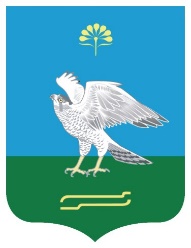 Башkортостан Республикаhы Миәкә районы муниципаль районының  Боғҙан ауыл советы ауыл биләмәhе                        Хакимиәте